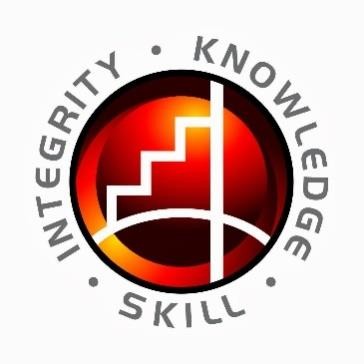 Oleh:HERAWAN REYNALDO NUGROHO 20162112007SKRIPSISEKOLAH TINGGI ILMU EKONOMI INDONESIA BANKING SCHOOL JAKARTA2021Oleh:HERAWAN REYNALDO NUGROHO 20162112007SKRIPSIDiajukan Untuk Melengkapi Sebagian Syarat Guna Mencapai Gelar Sarjana Ekonomi Program Studi AkuntansiSEKOLAH TINGGI ILMU EKONOMI INDONESIA BANKING SCHOOL JAKARTA2021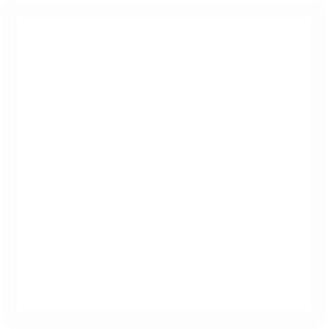 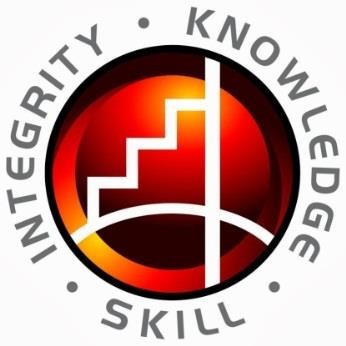 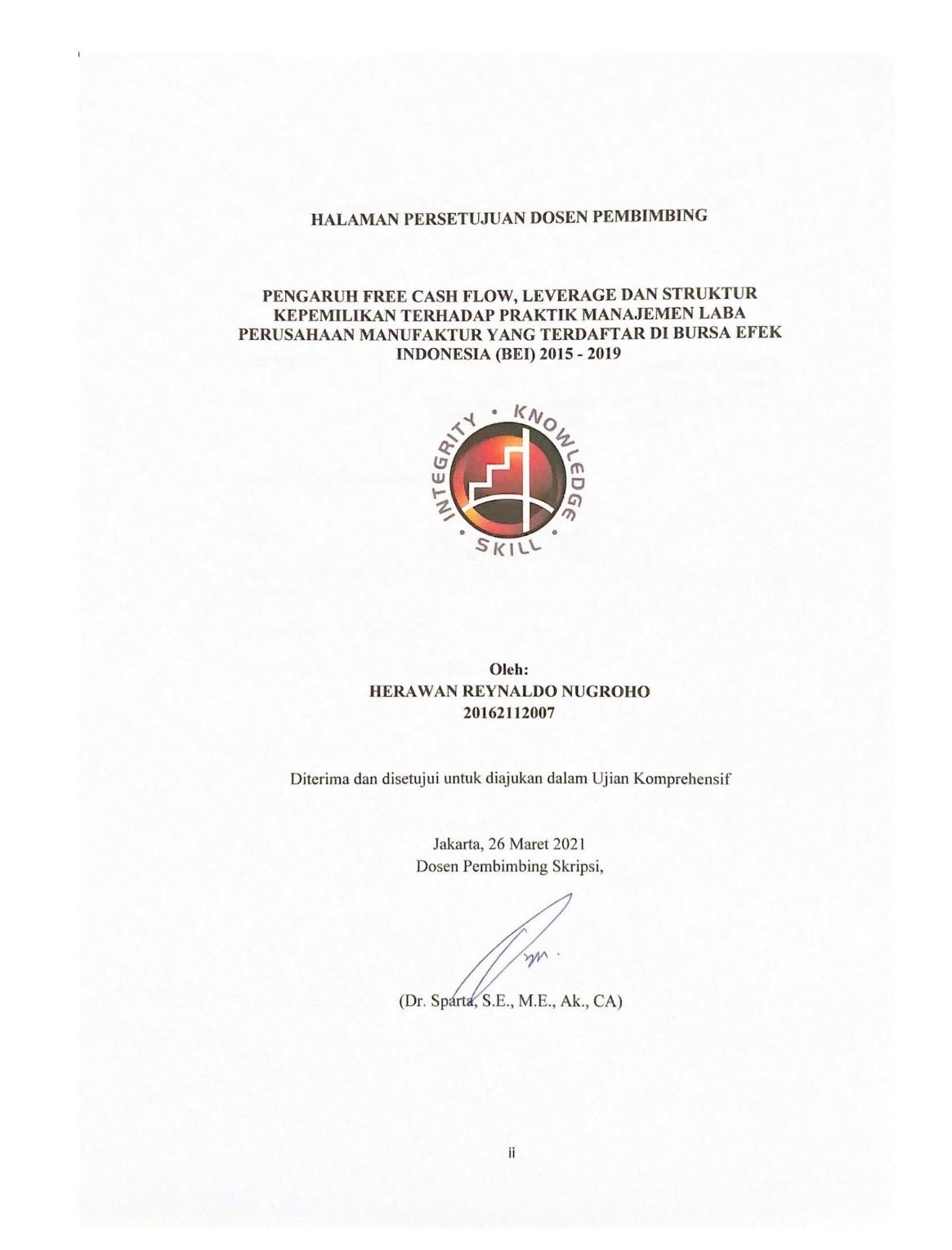 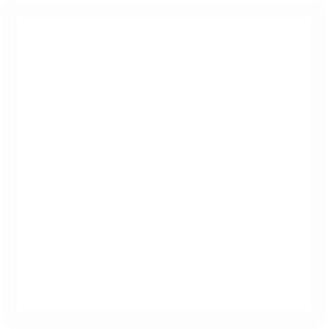 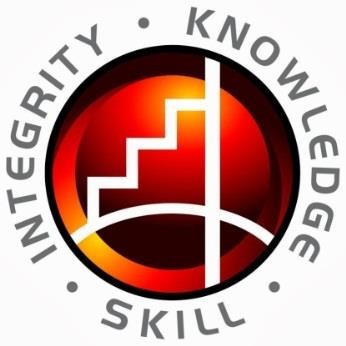 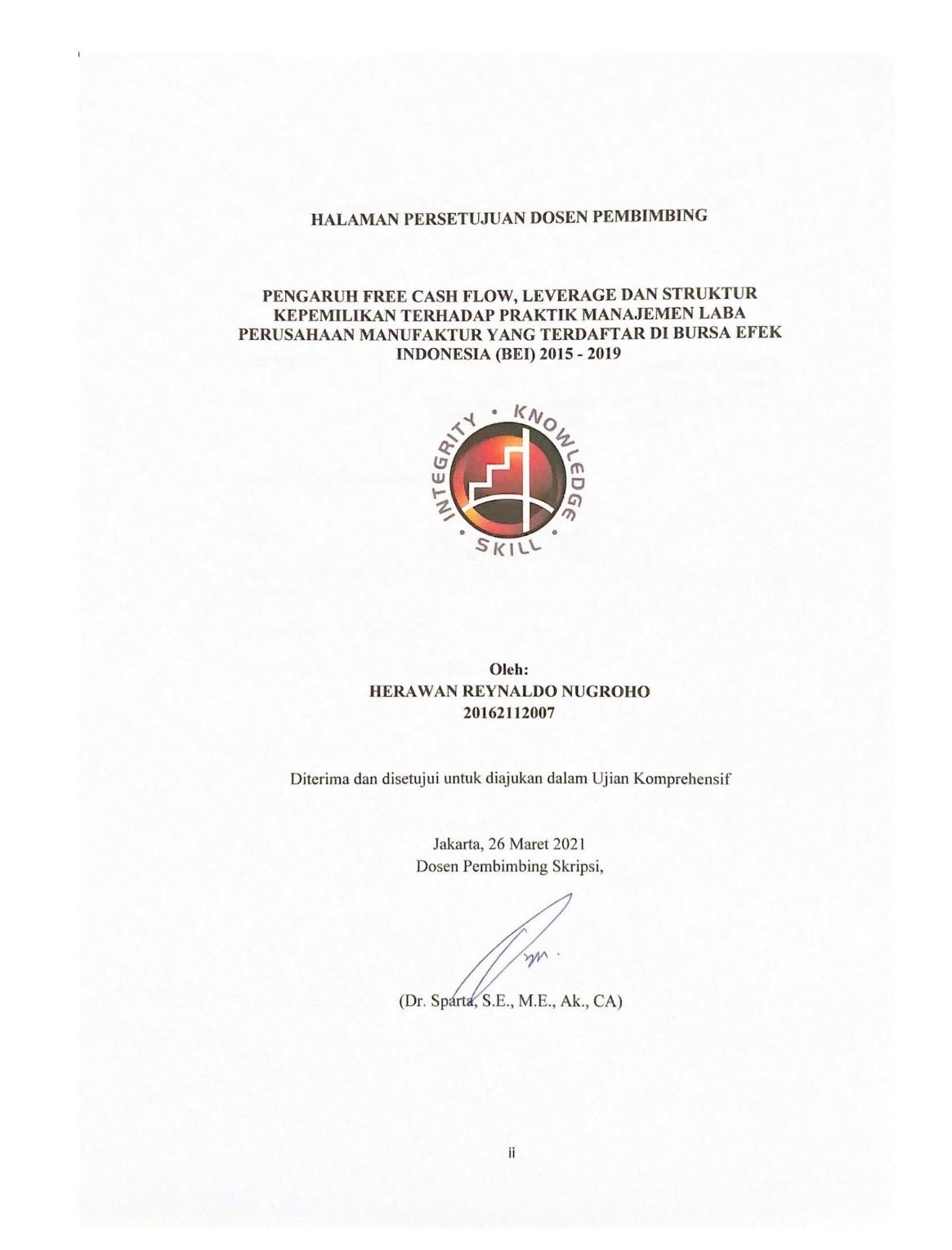 PENGARUH FREE CASH FLOW, LEVERAGE DAN STRUKTUR KEPEMILIKAN TERHADAP PRAKTIK MANAJEMEN LABA PERUSAHAAN MANUFAKTUR YANG TERDAFTAR DI BURSA EFEK INDONESIA (BEI) 2015 - 2019Oleh:HERAWAN REYNALDO NUGROHO 20162112007Diterima dan disetujui untuk diajukan dalam Ujian KomprehensifJakarta, 26 Maret 2021 Dosen Pembimbing Skripsi,(Dr. Sparta, S.E., M.E., Ak., CA)ii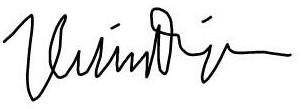 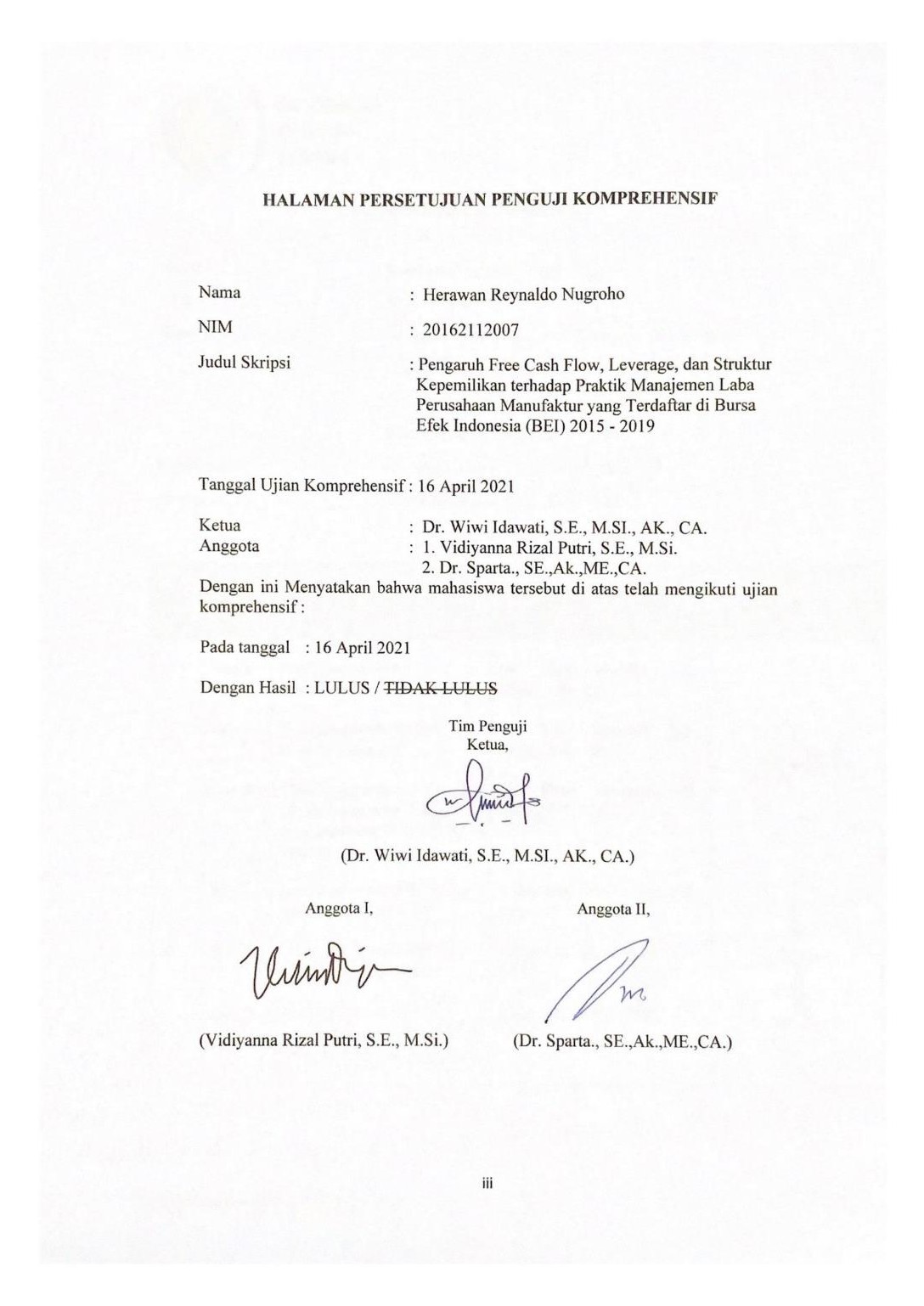 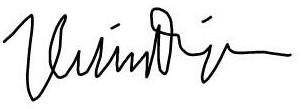 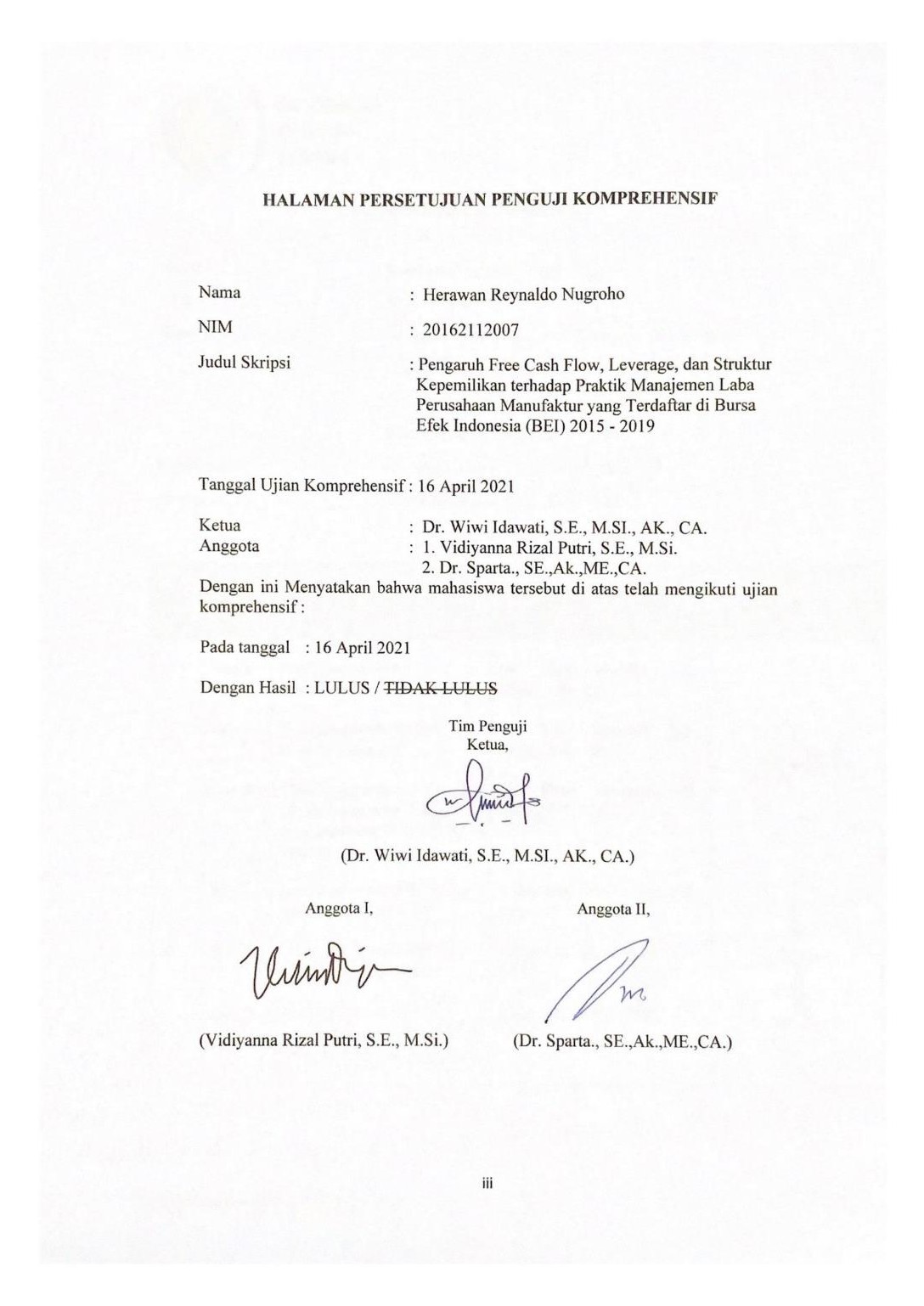 HALAMAN PERSETUJUAN PENGUJI KOMPREHENSIFNama	: Herawan Reynaldo NugrohoNIM	: 20162112007Judul Skripsi	: Pengaruh Free Cash Flow, Leverage, dan Struktur Kepemilikan terhadap Praktik Manajemen Laba Perusahaan Manufaktur yang Terdaftar di Bursa Efek Indonesia (BEI) 2015 - 2019Tanggal Ujian Komprehensif : 16 April 2021Ketua	: Dr. Wiwi Idawati, S.E., M.SI., AK., CA.Anggota	: 1. Vidiyanna Rizal Putri, S.E., M.Si.2. Dr. Sparta., SE.,Ak.,ME.,CA.Dengan ini Menyatakan bahwa mahasiswa tersebut di atas telah mengikuti ujian komprehensif :Pada tanggal	: 16 April 2021Dengan Hasil : LULUS / TIDAK LULUSTim Penguji Ketua,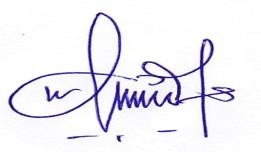 (Dr. Wiwi Idawati, S.E., M.SI., AK., CA.)Anggota I,	Anggota II,(Vidiyanna Rizal Putri, S.E., M.Si.)	(Dr. Sparta., SE.,Ak.,ME.,CA.)iiiLEMBAR PERNYATAAN KARYA SENDIRISaya yang bertanda tangan di bawah ini:Nama Mahasiswa	: Herawan Reynaldo Nugroho NIM		20162112007Program Studi	: AkuntansiDengan ini menyatakan skripsi yang saya buat ini merupakan hasil karya sendiri dan benar keasliannya. Apabila kemudian hari ternyata skripsi ini merupakan hasil plagiat atau menjiplak karya orang lain, saya bersedia mempertanggungjawabkan dan sekaligus bersedia menerima sanksi sesuai dengan peraturan STIE IBS.Demikian pernyataan ini saya buat dalam keadaan sadar.Penulis,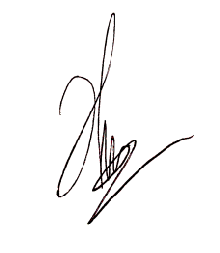 (Herawan Reynaldo Nugroho)HALAMAN PERSETUJUAN PUBLIKASI KARYA ILMIAHSebagai sivitas akademik STIE Indonesia Banking School, saya yang bertanda tangan di bawah ini:Nama	: Herawan Reynaldo NugrohoNIM	20162112007Program Studi : AkuntansiDemi pengembangan ilmu pengetahuan, menyetujui untuk memberikan kepada STIE Indonesia Banking School Hak Bebas Royalti Noneksklusif (Non-exclusive Royalty-Free Right) atas karya ilmiah saya yang berjudul :“Pengaruh Free Cash Flow, Leverage, dan Struktur Kepemilikan terhadap Praktik Manajemen Laba Perusahaan Manufaktur yang Terdaftar di Bursa Efek Indonesia (BEI) 2015 - 2019”.Dengan Hak Bebas Royalti Non-eksklusif ini STIE Indonesia Banking School berhak menyimpan, mengalih media/formatkan, mengelola dalam bentuk pangkalan data (database), merawat, dan memublikasikan tugas akhir saya selama tetap mencantumkan nama saya sebagai penulis/pencipta dan sebagai pemilik Hak Cipta.Dibuat di Jakarta,Pada Tanggal: 23 Maret 2021 Yang Menyatakan,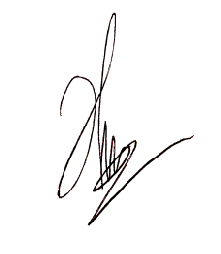 (Herawan Reynaldo Nugroho)KATA PENGANTARSegala puji dan syukur penulis panjatkan kepada Allah SWT atas segala limpahan rahmat dan hidayah-Nya sehingga penulis dapat menyelesaikan skripsi sebagai prasyarat untuk mencapai gelar Sarjana Ekonomi ini dengan baik. Adapun penulisan skripsi ini berjudul Pengaruh Free Cash Flow, Leverage dan Struktur Kepemilikan Terhadap Praktik Manajemen Laba Perusahaan Manufaktur yang Terdaftar di Bursa Efek Indonesia (BEI) 2015 - 2019.Dalam melaksanakan penelitian serta penulisan skripsi ini tidak sedikit penulis menemukan berbagai kesulitan dan kendala. Namun atas izin Allah SWT, juga berkat usaha, doa, semangat, bantuan, bimbingan serta dukungan yang penulis terima baik secara langsung maupun tidak langsung dari berbagai pihak, akhirnya penulis dapat menyelesaikan skripsi ini.Pada kesempatan ini, penulis dengan tulus hati mengucapkan terima kasih yang sebesar-besarnya kepada:Ketua STIE Indonesia Banking School, Ibu Dr. Kusumaningtuti S. Soetiono, S.H., L.L.M.Wakil Ketua I Bidang Akademik, dan selaku dosen pembimbing yang telah memberikan waktu dan perhatiannya dalam membimbing dan memberikan masukan yang bermanfaat selama masa penulisan skripsi Bapak Dr. Sparta, S.E., M.E., Ak., CA.Ibu Dr. Wiwi Idawati.,SE.,M.Si.,AK.,CA, selaku Kaprodi Akuntansi.Bapak dan Ibu Dosen Pengajar STIE Indonesia Banking School, yang telah memberikan ilmu pengetahuan serta bimbingan selama proses perkuliahan.Karyawan STIE Indonesia Banking School bidang Akademik yang membantu penulis dalam urusan akademik mulai awal kuliah hingga skripsi ini selesai.Orang tua penulis, Ibunda Yoanita Hendrika dan Ayahanda Herawan Agus Sulistyo, yang telah memberikan dukungan moril, materil, dan kasih sayang.Kakak penulis, Herawan Adryan Prasetyo, yang selalu memberikan dukungan kepada penulis setiap harinya.Gabriella Davida yang sudah berkenan untuk menjadi support systemterbaik untuk penulis selama proses penelitian.Teman-teman Ekstensi Akuntansi IBS angkatan 2016, serta teman sepenjuangan lainnya yang luar biasa senantiasa membantu, mendukung, dan membagi ilmunya kepada penulis sehingga penulis dapat menyelesaikan skripsi ini.Penulis menyadari bahwa penulisan ini masih jauh dari kesempurnaan. Oleh sebab itu, saran dan kritik yang membangun sangat penulis harapkan demi perbaikan kualitas dan pengembangan penulisan selanjutnya. Semoga skripsi ini dapat memberikan manfaat serta informasi yang dibutuhkan bagi pembaca. Atas perhatiannya penulis ucapkan terima kasih.Jakarta, 23 Maret 2021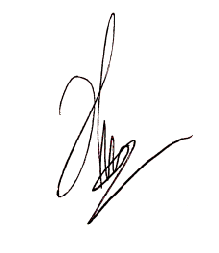 Herawan Reynaldo NugrohoDAFTAR ISIHALAMAN JUDUL ....................................................................................	iLampiran 1 Data Nama Perusahaan...............................................................	74Lampiran 2 Data Free Cash Flow..................................................................	75Lampiran 3 Data Leverage.............................................................................	76Lampiran 4 Data Struktur Kepemilikan.........................................................	77Tabel 2.1 Penelitian Terdahulu ......................................................................	22Tabel 3.1 Operasional Variabel......................................................................	34Tabel 4.1 Prosedur Sampel Penelitian ...........................................................	43Tabel 4.2 Sampel Perusahaan Manufaktur.....................................................	43Tabel 4.3 Hasil Uji Statistik Deskriptif..........................................................	45Tabel 4.4 Hasil Uji Multikolonieritas ............................................................	48Tabel 4.5 Hasil Uji Autokorelasi ...................................................................	49Tabel 4.6 Hasil Uji Heteroskedastisitas Menggunakan Uji Glejser...............	50Tabel 4.7 Hasil Uji Normalitas Kolmogorov-Smirnov...................................	53Tabel 4.8 Hasil Analisis Regresi ....................................................................	54Tabel 4.9 Hasil Uji Koefisien Determinasi ....................................................	56Tabel 4.10 Hasil Uji Statistik t .......................................................................	57Tabel 4.10 Hasil Uji Statistik F......................................................................	58Gambar 4.1 Hasil Uji Normalitas Menggunakan Grafik P-Plot ....................	52ABSTRAKPenelitian ini bertujuan untuk mengetahui pengaruh free cash flow, leverage dan struktur kepemilikan terhadap manajemen laba pada perusahaan manufaktur yang terdaftar di Bursa Efek Indonesia (BEI). Periode penelitian yang digunakan yaitu selama 5 tahun mulai dari tahun 2015 sampai dengan tahun 2019. Pengumpulan data pada penelitian ini menggunakan data sekunder, berupa pengumpulan data dari Bursa Efek Indonesia. Sampel yang digunakan sebanyak 31 perusahaan yaitu perusahaan manufaktur di Indonesia yang mempublikasikan laporan keuangannya secara rutin dari tahun 2015 sampai dengan tahun 2019. Variabel dalam penelitian ini berupa 3 variabel yaitu free cash flow, leverage dan struktur kepemilikan yang mempengaruhi perubahan manajemen laba sebagai variabel terikat. Teknik analisis yang digunakan adalah analisis regresi linier berganda. Hasil penelitian menunjukkan secara parsial bahwa perubahan free cash flow, leverage dan struktur kepemilikan tidak berpengaruhterhadap perubahan laba.Kata Kunci: free cash flow, leverage, struktur kepemilikan dan manajemen labaABSTRACTThis study aims to determine the effect of the free cash flow, leverage and structural ownership on changes in earnings management in manufacture companies listed on the Indonesia Stock Exchange (IDX). The period for this research used 5 years from 2015 to 2019. Data collection in this research used secondary data fromIndonesia Stock Exchange. The sample used is 31 companies, namely mining companies in Indonesia that publish their financial statements regularly from 2015 to 2019. Variables in this study are 3 variables, namely free cash flow, leverage and structural ownership that affect earnings management changes as dependent variable. The analytical technique used is multiple linear regression analysis. The results show partially that changes in free cash flow, leverage and structural ownership have no effect on changes in earnings management.Keyword: free cash flow, leverage and structural ownership and earning managementBAB I PENDAHULUANLatar Belakang MasalahKualitas informasi pada suatu perusahaan dapat menentukan tingkat kepercayaan pada perusahaan. Kualitas informasi yaitu informasi yang memiliki makna yang penting dan saling berkaitan serta memiliki tingkat ketepatan yang baik terkait dengan kapasitas perusahaan dengan melihat laporan keuangan perusahaan. Standar Akuntansi Keuangan (PSAK) No. 1 menjelaskan tentang penyajian laporan keuangan berdasarkan kondisi keuangan perusahaan dan gambaran umum yang telah dicapai dalam waktu tertentu.Informasi laba dapat membantu pemilik perusahaan atau pihak lain yang mencari informasi dalam menaksir earnings power perusahaan di periode berikutnya. Maka dari itu, manajemen cenderung untuk mengambil keputusan yang menghasilkan laporan keuangan terlihat lebih baik. Keputusan manajer untuk membuat laporan keuangan terlihat lebih baik terkadang bertentangan dengan tujuan perusahaan. Tindakan yang menyimpang tersebut salah satunya adalah manajemen laba.Manajemen laba adalah upaya oportunis seorang untuk mempengaruhi informasi yang disajikan dengan memanfaatkan ketidaktahuan orang lain mengenai informasi yang sebenarnya. Manajemen laba merupakan suatu bentuk manipulasi atas laporan keuangan yang menjadi sasaran komunikasi antara manajer dan pihakeksternal perusahaan. Manajemen laba dilakukan oleh manajemen perusahaan ketika menyusun laporan keuangan dengan cara mengubah laba yang dilaporkan untuk tujuan tertentu. Tujuan manajemen adalah menghasilkan kinerja yang baik berupa nilai atau keuntungan yang tinggi sehingga memacu manajemen untuk mengimplementasikan metode serta fleksibilitas akuntansi yang dapat memberikan informasi laba lebih baik. Hasil yang diperoleh akan membuat informasi yang menyesatkan mengenai kondisi ekonomi perusahaan untuk memberikan pengaruh kepada stakeholders dalam mengambil keputusan.Manajemen laba secara ilegal pernah terjadi dalam kasus perusahaan Enron dan Worldcom dengan cara memanipulasi laporan keuangan. Enron melakukan praktik manajemen laba dengan cara menaikkan pendapatannya sebesar US$ 600.000.000 dan mengurangi utang sebesar US$ 1.200.000.000, kejadian ini dapat dilakukan karena membayar penasihat hukum, analisis keuangan dan auditor eksternal. Sedangkan Worldcom memindahkan akun modal ke akun beban.Worldcom meningkatkan laba perusahaan karena akun beban dicatat lebih rendah, sedangkan akun aset dicatat lebih tinggi karena beban kapitalisasi yang disajikan sebagai beban investasi. Jumlah manipulasi Worldcom sekitar US$ 3.800.000.000.Manajemen laba merupakan salah satu topik penelitian yang sangat menarik perhatian peneliti. Secara umum penelitian tentang manajemen laba menggunakan pengukuran berbasis akrual (accrual-based measure) dalam mendeteksi ada atau tidaknya manipulasi. Akrual terdiri dari dua macam, yaitu discretionary accrual dan nondiscretionary accrual.Penelitian ini dilandasi oleh teori keagenan serta hubungan antara earning management atau manajemen laba dengan free cash flow, leverage, dan struktur kepemilikan. Teori keagenan (agency theory) mengimplikasikan adanya asimetri informasi antara manajer sebagai agen dan pemilik (dalam hal ini adalah pemegang saham) sebagai prinsipal. Keberadaan asimetri informasi dianggap sebagai penyebab manajemen laba. Jika dibutuhkan informasi yang berkaitan dengan pengukuran kinerja manajer, maka cenderung para manajer menggunakan asimetri informasi untuk menyajikan informasi yang tidak sebenarnya.Adapun yang pertama penelitian ini menguji hubungan antara free cash flow dengan earning management. Perusahaan yang mempunyai arus kas bebas yang nilainya diatas rata-rata memiliki kecenderungan untuk tidak melakukan manajemen laba karena perusahaan dapat meningkatkan harga pada nilai sahamnya tanpa menggunakan manajemen laba.Demikian pula halnya hubungan antara leverage dengan manajemen laba. Rasio leverage yaitu rasio yang menunjukkan antara nilai jumlah kewajiban dengan nilai jumlah asset. Apabila nilai rasio leverage semakin besar, maka nilai hutang perusahaan juga semakin tinggi. Perusahaan yang mempunyai rasio leverage lebih tinggi akan memiliki resiko utang lebih tinggi dibandingkan dengan nilai aktiva yang dimiliki. Perusahaan yang rasio leverage yang tinggi akan cenderung melakukan tindakan manajemen laba. Perusahaan yang memiliki nilai rasio leverage tinggi akan memiliki kecenderungan untuk memanipulasi labanya dibandingkan dengan perusahaan yang memiliki nilai rasio leverage yang lebihrendah. Hutang akan digunakan secara efektif dan efisien sehingga dapat meningkatkan nilai dan laba perusahaan.Dalam penelitian ini juga akan di uji hubungan antara struktur kepemilikan dengan manajemen laba. Manipulasi yang dilakukan manajer yang berawal dari konflik kepentingan dapat diminimalisir melalui monitoring struktur kepemilikan saham pada perusahaan untuk menyelaraskan kepentingan - kepentingan tersebut. Hal pertama yang dapat dilakukan yaitu dengan cara menaikkan proporsi kepemilikan saham perusahaan oleh manajemen (managerial ownership), sehingga kepentingan pemilik atau pemegang saham dapat disetarakan dengan kepentingan manajer. Selain itu, adanya proporsi saham yang dimiliki oleh investor institusional (institusional ownership). Investor institusional yaitu pihak yang memiliki kemampuan untuk melakukan pengawasan terhadap agen berdasarkan dengan proporsi kepemilikan saham yang besar, sehingga manajer memiliki motivasi tertentu untuk mengendalikan laba yang dihasilkan menjadi berkurang.Menurut Rina dan Maswar (2016) menemukan bahwa free cash flow memiliki pengaruh yang positif signifikan terhadap manajemen laba. Ini menunjukan semakin tinggi free cash flow perusahaan, maka manajemen laba semakin tinggi. Hasil penelitian menurut Agustia (2013) yaitu free cash flow memiliki pengaruh negatif signifikan terhadap manajemen laba. Penyebabnya adalah karena perusahaan yang mempunyai arus kas bebas yang tinggi umumnya tidak melakukan manajemen laba.Agustia (2013) mengungkapkan bahwa perusahaan yang mempunyai rasioleverage tinggi akan memiliki proporsi hutang yang lebih tinggi dibandingkandengan proporsi aktivanya, sehingga akan memiliki kecenderungan untuk melakukan manipulasi dalam bentuk manajemen laba. Hasil penelitian tersebut menunjukkan adanya pengaruh signifikan leverage terhadap earning management. Sedangkan Mamedova (2008) dalam penelitiannya menunjukkan bahwa peneliti tidak menemukan bukti yang menunjukkan bahwa terdapat hubungan yang signifikan antara leverage dan kegiatan manajemen laba sebagai insentif bagi para manajer untuk mengelola arus kas operasi. Hasil penelitian Mamedova (2008) berbeda dan tidak mendukung hasil penelitian Agustia (2013).Menurut Noviatara dan Etna (2013) kepemilikan saham manajerial berpengaruh signifikan terhadap manajemen laba. Struktur kepemilikan saham berpengaruh pada kinerja perusahaan yang memiliki tujuan untuk meningkatkan nilai perusahaan, penyebabnya adalah kontrol yang dimiliki.Sedangkan menurut Saptantinah (2005) mengindikasikan bahwa kepemilikan manajerial tidak memiliki pengaruh signifikan terhadap manajemen laba. Hasil dari penelitian Saptantinah (2005) berbeda dan tidak mendukung hasil dari penelitian Ujiyantho dan Pramuka (2007), Boediono (2005) serta penelitian Noviatara dan Etna (2013).Berdasarkan penjelasan diatas, maka dibuat suatu penelitian dengan judul “Pengaruh Free Cash Flow, Leverage dan Struktur Kepemilikan Terhadap Praktik Manajemen Laba Perusahaan Manufaktur yang Terdaftar di Bursa Efek Indonesia (BEI) 2015 - 2019”.Perumusan MasalahBerdasarkan latar belakang masalah di atas, maka rumusan masalah yang akan dibahas pada penelitian ini adalah:Apakah free   cash flow	berpengaruh	secara	signifikan	terhadap manajemen laba?Apakah leverage	berpengaruh secara signifikan terhadap manajemen laba?Apakah struktur kepemilikan berpengaruh secara signifikan terhadap manajemen laba?Apakah free cash flow, rasio leverage dan struktur kepemilikan berpengaruh secara signifikan terhadap manajemen laba?Pembatasan MasalahPembatasan atas ruang lingkup penelitian meliputi:Penelitian memfokuskan pada industri manufaktur di Bursa Efek Indonesia periode 2015 - 2019.Penelitian ini menggunakan 3 (tiga) variable independent yaitu free cash flow, leverage, dan struktur kepemilikan yang diperkirakan memiliki pengaruh terhadap praktik manajemen laba.Penelitian ini menggunakan data sekunder yaitu laporan tahunan yang telah diaudit dan dipublikasikan pada tahun 2015 - 2019.Tujuan PenelitianTujuan penelitian ini adalah sebagai berikut:Untuk mengetahui pengaruh free cash flow terhadap manajemen labapada perusahaan manufaktur yang terdaftar di BEI periode 2015 - 2019.Untuk melihat bagaimana pengaruh leverage terhadap manajemen laba pada perusahaan manufaktur yang terdaftar di BEI periode 2015 - 2019.Untuk mengetahui pengaruh struktur kepemilikan terhadap manajemen laba pada perusahaan manufaktur yang terdaftar di BEI periode 2015 - 2019.Manfaat PenelitianPenelitian ini diharapkan dapat memberikan manfaat bagi pihak yang membutuhkan seperti:AkademisPenelitian ini diharapkan dapat menambah acuan dan wawasan mengenai faktor-faktor yang dapat yang dapat mempengaruhi manajemen laba.PraktisBagi kebijakan pasar modal, hasil penelitian ini diharapkan menjadi bahan masukan dan informasi terkait praktik manajemen laba perusahaan yang dapat membantu penentuan kebijakan pasar modal dalam me-listing perusahaan pada pasar modal.Bagi investor, hasil penelitian ini dapat digunakan sebagai bahan masukan serta informasi mengenai praktik manajemen laba perusahaan yang mampu membantu investor untuk mengambil keputusan investasi.Bagi kreditor, hasil penelitian ini diharapkan dapat dijadikan sebagai informasi tentang praktik manajemen laba yang dapat menolong kreditor untuk membuat dan menentukan perjanjian utangBagi emiten, hasil penelitian ini diharapkan dapat menjadi bahan masukan yang dapat membantu manajemen dalam memberikan keputusan mengenai penerapan manajemen laba.Sistematika PenulisanBAB I PENDAHULUANBab ini menjelaskan uraian latar belakang mengenai manajemen laba yang dilakukan oleh beberapa perusahaan yang tercatat pada Bursa Efek Indonesia dan beberapa alasan mengapa manajemen laba sering terjadi, dengan melihat dari rasio leverage, free cash flow, serta struktur kepemilikan terhadap manajemen laba untuk dilakukan penelitian, ruang lingkup berisi juga mengenai identifikasi dan batasan penelitian, tujuan serta manfaat yang dapat diperoleh, dan sistematika penulisan makalah penelitian ini.BAB II LANDASAN TEORIBab ini menjelaskan sejumlah teori pendukung dan penjelasannya yang berhubungan dengan manajemen laba, free cash flow, leverage, dan struktur kepemilikan. Pada bab ini juga juga akan mengemukakan penelitian terdahulu, kerangka teoretik, serta perumusan hipotesis penelitian.BAB III METODE PENELITIANBab ini menguraikan tipe dan objek penelitian dalam dokumen yang berisi data, dan jenis data pendukung lainnya yang menjelaskan tentang kaitan manajemen laba dengan free cash flow, Ieverage, dan struktur kepemilikan. BAB IV ANALISIS DAN PEMBAHASANMerupakan inti dari penelitian, yang menguraikan analisis dari hasil pengolahan data untuk menjawab atas hipotesis-hipotesis mengenai bagaimana pengaruh rasio leverage, free cash flow, dan struktur kepemilikan terhadap manajemen laba secara parsial pada Bursa Efek Indonesia.BAB V KESIMPULAN DAN SARANMerupakan bab penutup dari penelitian ini tentang “Pengaruh Free Cash Flow, Leverage dan Struktur Kepemilikan Terhadap Praktik Manajemen Laba Perusahaan Manufaktur yang Terdaftar di Bursa Efek Indonesia (BEI) 2015 - 2019”. Bab ini menjelaskan kesimpulan hasil penelitian dan memberikan saran untuk penelitian selanjutnya dengan keterbatasan dalam penelitian ini.DAFTAR PUSTAKAAgustia, D. (2013). Pengaruh Faktor Good Corporate Governance, Free Cash Flow, dan Leverage Terhadap Manajemen Laba. Jurnal Akuntansi dan Keuangan, (Vol. 5, No.2).Agustia, D. (2013). Pengaruh Faktor Good Corporate Governance, Free Cash Flow, dan Leverage Terhadap Manajemen Laba. Jurnal Akuntansi dan Keuangan, (Vol. 5, No.2).Boediono, Gideon S.B. 2005. Kualitas Laba: Studi Pengaruh Mekanisme Corporate Governace dan Dampak Manajemen Laba dengan Menggunakan Analisis Jalur. Simposium Nasional Akuntansi VIII: IAI.Dendi Purnama, 2017. Pengaruh Profitabilitas, Leverage, Ukuran Perusahaan, Kepemilikan Institusional Dan Kepemilikan Manajerial Terhadap Manajemen Laba. JRKA Volume 3 Isue 1, Februari 2017: 1 - 14.Desi, Natalia. (2017). Pengaruh Arus Kas Bebas, Komite Audit, dan Audit Tenure Terhadap Manajemen Laba Riil. (Skripsi). Perbanas Institute, Jakarta.Firdaus. 2007. 7 Jam Belajar Interaktif PHP & MySQL dengan Dreamever.Palembang: Maxikom.Guna, W. I., & Herawaty, A. 2010.Pengaruh Mekanisme Good Corporate Governance, Independensi Auditor, Kualitas Audit Dan Faktor Lainnya Terhadap Manajemen Laba. Jurnal Bisnis dan Akuntansi, Vol.12, No.1, 53-68.Henny Medyawati, Astri Sri Dayanti, 2016. Pengaruh Ukuran Perusahaan Terhadap Manajemen Laba: Analisis Data Panel.Jurnal Ekonomi Bisnis Volume 21 No.3, Desember 2016.Hal.142-152.Herry dan Hamin. Tingkat Kepemilikan Manajerial dan Nilai Perusahaan: Bukti Empiris pada Perusahaan Publik di Indonesia, Ikatan Sarjana EkonomiIndonesia (ISEI) Cabang Surabaya. Simposium Riset Ekonomi II, Surabaya, 23- 24 November, h. 1-16. 2005.Jensen, Michael C. dan W.H. Meckling. Theory of The Firm: Managerial Behavior, Agency Cost and Ownership Structure. Journal of Financial Economics 3. 1976.Ketut, Gunawan., Nyoman Ari Surya Darmawan., & Gusti Ayu Purnawati. 2015.Pengaruh Ukuran Perusahaan, Profitabilitas, dan Leverage Terhadap Manajemen Laba pada Perusahaan Manufaktur yang Terdapat di Bursa Efek Indonesia. (Vol 03, No. 01). Universitas Pendidikan Ganesha.Kieso, Donald E., Jerry J. Weygandt, & dan Terry D. Warfield. 2011. Intermediate Accounting, Asia: John Wiley and Sons, Inc.Mamedova, Irina Zagers. 2008. The Effect of Leverage Increases on Real Earnings Management. The Erasmus University: Geneva, Switzerland.Noviatara dan Etna. 2013. Pengaruh Struktur Kepemilikan dan Kualitas Audit Terhadap Manajemen Laba. (Vol 02, hal: 1-13). Diponegoro Journal of Accounting.Olifia, Tala, and Karamony Herman. 2017. Analisis Profitabilitas Dan Leverage Terhadap Manajemen Laba Pada Perusahaan Manufaktur Di Bursa Efek Indonesia. Jurnal Accountability : Volume 06, Nomor 01, 57-64.Rahmawati. (2012). Teori Akuntansi Keuangan. Yogyakarta: Graha Ilmu Ramadona, Aulia (2016). “Pengaruh Struktur Kepemilikan Manajerial, StrukturKepemilikan Institusional, Ukuran Perusahaan Dan Leverage Terhadap Konservatisme Akuntansi”, JOM Fekon, Vol .3. No.1. Hlm. 2357-2370.Rina dan Maswar. 2016. Pengaruh Free Cash Flow, Kinerja Keuangan Terhadap Earnings management Dimoderasi Coorporate Governance. (Vol. 15, No. 1, hal: 27-42). Jurnal Ilmu dan Riset Akuntansi.Rodoni, Ahmad dan Herni Ali. 2010. Manajemen Keuangan Edisi 1. Jakarta: Mitra Wacana Media.Saptantinah, Dewi. 2005. Analisis Faktor-faktor yang Mempengaruhi Motivasi Manajemen Laba di Seputar Right Issue. Solo: Simposium Nasional Akuntansi VIII.Setiawan, Hendri dan Siska. 2013. Pengaruh Reputasi Auditor, Dewan Direksi dan Leverage Terhadap Motivasi Manajemen Laba Pada Perusahaan yang Terdaftar di Indeks Syariah Periode 2006 - 2011. (Vol 21, No. 2). Jurnal Ekonomi, Manajemen dan Akutansi I.Setiawati, Lilis,. & Ainun Na’im. 2000. Manajemen Laba, Jurnal Ekonomi dan Bisnis Indonesia. ( Vol 15, No. 4).Siregar, Sylvia Veronica N.P,. & Siddharta Utama. 2005. Pengaruh Struktur Kepemilikan, Ukuran Perusahaan, dan Praktek Corporate Governance Terhadap Pengelolaan Laba. Simposium Nasional Akuntansi VIII.Sparta, Sparta, Suci Handini. 2016. Pengaruh Manajemen Laba, Kinerja Perusahaan Dan Ukuran Perusahan Terhadap Keputusan Reklasifikasi Aset Keuangan Pada Perusahaan Perbankan Di Indonesia. Jurnal Keuangan dan Perbankan, Vol 12 (1), page 52-71. Sparta, Sparta (2011), Analisis Validitas Return Net Operating Asset Dan Return On Asset Dalam Prediksi Harga Saham Pada Industri Manufaktur Terdaftar Di Bei (Periode 2003-2009), Jurnal Keuangan Dan Perbankan, Vol.8 (1), Page 1-24.Sulistyanto, Sri. 2008. Manajemen Laba Teori dan Model Empiris. Jakarta: PT. Grasindo.Suranggane, Z. 2007. Analisis Aktiva Pajak Tangguhan dan Akrual Sebagai Prediktor Manajemen Laba : Kajian Empiris Pada Perusahaan Manufaktur yang Terdaftar di BEI. (Vol. 4, No. 1, hal: 77-94). Jurnal Akuntansi dan Keuangan.Tarjo. 2008. Pengaruh Konsentrasi Kepemilikan Institusional dan Leverage terhadap Manajemen Laba, Nilai Pemegang Saham serta Cost of Equity Capital.Pontianak: Simposium Nasional Akuntansi XI.Tresnaningsih, Elok. 2007. Manajemen Laba Pada Perusahaan Dengan Permasalahan Free Cash Flow dan Peran Moderasi dari Monitoring Eksternal. Depok: The 1st Accounting Conference, Faculty of Economic Universitas Indonesia.Ujiyantho, M. Arief,. & Bambang A. Pramuka. 2007. Mekanisme Corporate Governance, Manajemen Laba, dan Kinerja Keuangan. Makassar: Simposium Nasional Akuntansi X.Winda Amelia dan Erna Hernawanti. 2016. Pengaruh Komisaris Independen, Ukuran Perusahaan dan Profitabilitas terhadap Manajemen Laba. NeoO-Bis. Vol. 10, No. 1, Juni 2016.Winda Amelia dan Erna Hernawanti. 2016. Pengaruh Komisaris Independen, Ukuran Perusahaan dan Profitabilitas terhadap Manajemen Laba. NeoO-Bis. Vol. 10, No. 1, Juni 2016.Winingsih. 2017. Pengaruh Free Cash Flow, Leverage, Likuiditas, Profitabilitas, dan Ukuran Perusahaan Terhadap Manajemen Laba (Skripsi). Surakarta: Universitas Muhammad.Wulandari, Indah. 2014. “Pengaruh Struktur Kepemilikan Manajerial, Debt Covenant Dan Growth Opportunities Terhadap Konservatisme Akuntansi”. Jurnal Online Mahasiswa Fakultas Ekonomi, Vol. 1, No. 2.LAMPIRANDATA NAMA PERUSAHAANDATA FREE CASH FLOWDATA LEVERAGEDATA STRUKTUR KEPEMILIKAN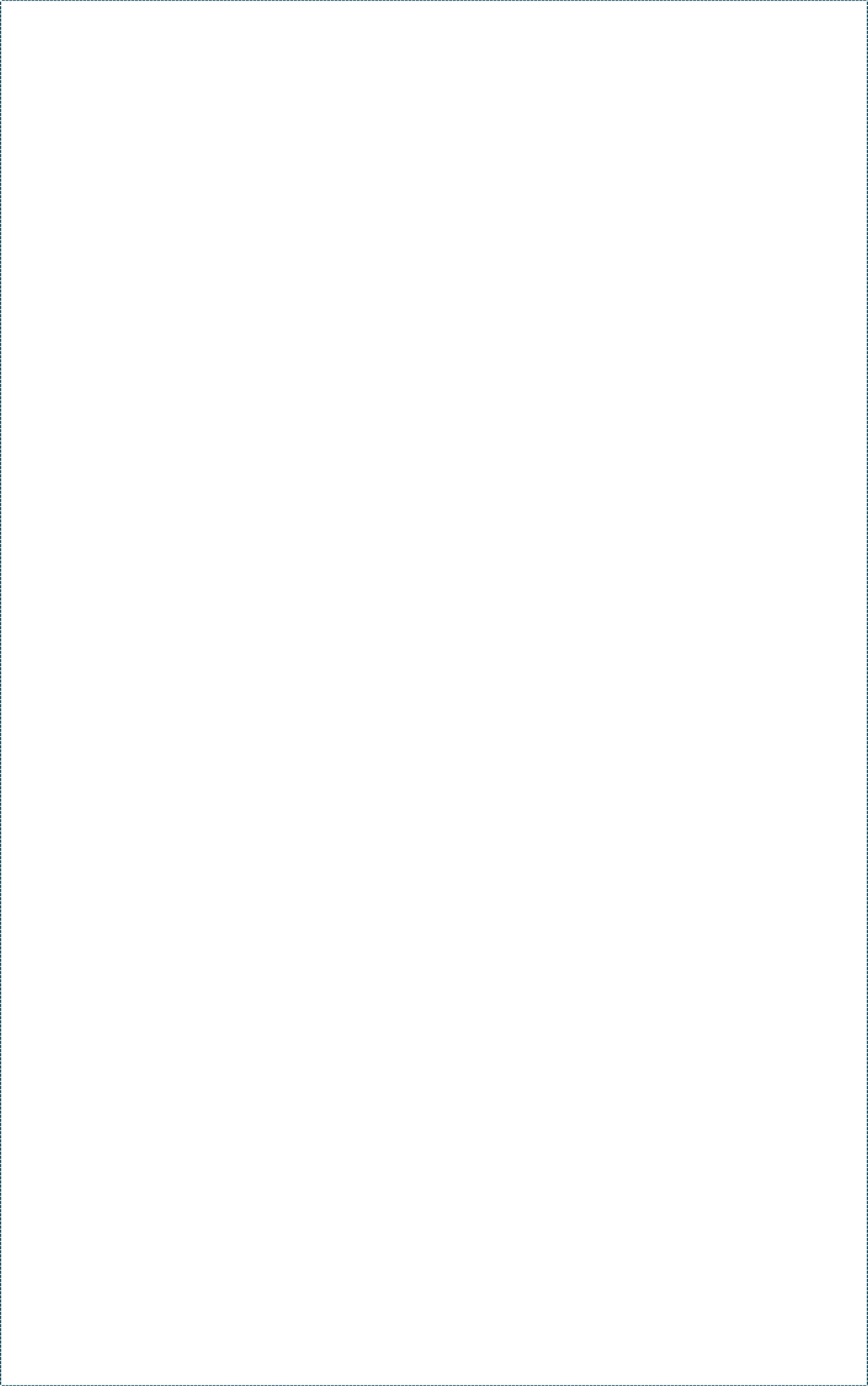 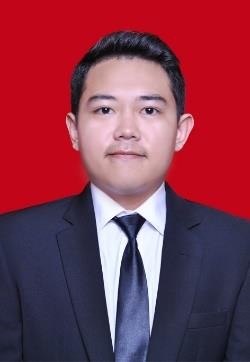 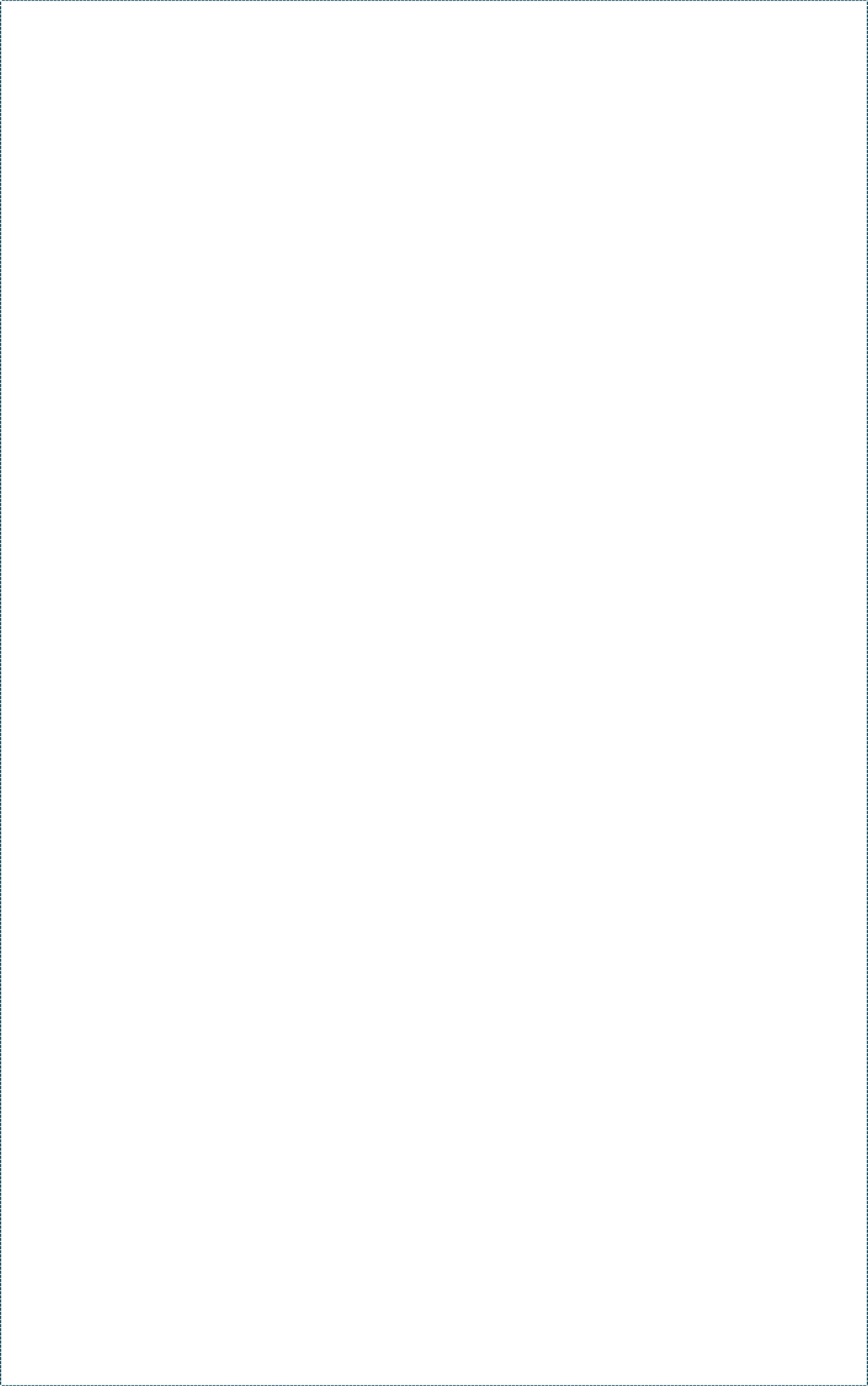 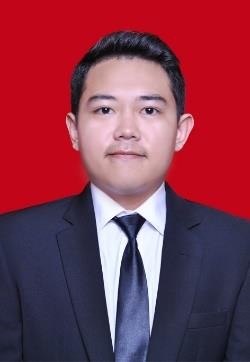 CURRICULUM VITAEPERSONAL DETAILSFull Name	: Herawan Reynaldo Nugroho Place, Date of Birth	: Jakarta, 23 February 1994 Sex	: MaleNationality	: IndonesianReligion	: CatholicMarital Status	: SingleAddress	: JL Bidar VIII No 17 Kelapa Dua, Tangerang, BantenTelephone	: 0812-8194-9427Email	: herawanreynaldo@gmail.comEDUCATIONAL BACKGROUNDFormal Education:2016 – Present	Sekolah Tinggi Ilmu Ekonomi Indonesia Banking School (STIE IBS), Jakarta, Major in Accounting2012 - 2015	Politeknik Negeri Jakarta, DepokDiploma III in Accounting, GPA: 3.58 of 4.002009 – 2012	SMA Pangudi Luhur Van Lith, Muntilan2006 – 2009	SMP Santo Markus I, Jakarta2000 - 2006	SD Santo Markus I, JakartaWORKING EXPERIENCESep 2020 – Jan 2021	Accounting/Finance & Taxation Supervisor at PT AsuransiReliance IndonesiaSep 2019 – Sep 2020	Accounting/Finance & Taxation Supervisor at PT AsuransiJiwa KresnaJul 2018 – Sep 2019	Accounting/Finance & Taxation Supervisor at Noble GroupJul 2017 – May 2018	Accounting Staff at BUVA Group TbkMay 2016 – Jul 2017	Junior Auditor at KAP Teramihardja, Pradhono, Chandra(Roedl & Partner)Oct 2015 – May 2016	Junior Auditor at KAP Kosasih, Nurdiyaman, Tjahjo &Rekan (Crowe Horwath)NoKodeNama Perusahaan1DLTADelta Djakarta Tbk.2INDFIndofood Sukses Makmur Tbk.3MYORMayora Indah Tbk.4ULTJUltrajaya Milk Industry and Trading Company Tbk.5GGRMGudang Garam Tbk.6HMSPHM Sampoerna Tbk.7KLBFKalbe Farma Tbk.8MERKMerck Tbk.9UNVRUnilever Indonesia Tbk.10TSPCTempo Scan Pacifik Tbk.11ADESAkasha Wira International Tbk.12ALTOTri Banyan Tirta Tbk13CEKAWilmar Cahaya Indonesia Tbk14ICBPIndofood CBP Sukses Makmur Tbk15MLBIMulti Bintang Indonesia Tbk16PSDNPrashida Aneka Niaga Tbk17ROTINippon Indosari Corporindo Tbk18SKBMSekar Bumi Tbk19SKLTSekar Laut Tbk20STTPSiantar Top Tbk21RMBABentoel International Investama Tbk22WIIMWismilak Inti Makmur Tbk23DVLADarya Varia Laboratoria Tbk24INAFIndofarma Tbk25KAEFKimia Farma Tbk26PYFAPyridam Farma Tbk27SIDOIndustri Jamu dan Farmasi Sido Muncul Tbk28MBTOMartina Berto Tbk29MRATMustika Ratu Tbk30TCIDMandom Indonesia Tbk31LMPILanggeng Makmur Industry TbkNoKodeNama PerusahaanFree Cash FlowFree Cash FlowFree Cash FlowFree Cash FlowFree Cash FlowNoKodeNama Perusahaan201920182017201620151DLTADelta Djakarta Tbk.0,240,140,140,100,102INDFIndofood Sukses Makmur Tbk.0,080,130,010,17-0,103MYORMayora Indah Tbk.0,09-0,08-0,010,000,144ULTJUltrajaya Milk Industry and Trading Company Tbk.0,030,160,090,04-0,095GGRMGudang Garam Tbk.0,060,110,100,08-0,046HMSPHM Sampoerna Tbk.0,340,400,350,27-0,047KLBFKalbe Farma Tbk.0,040,070,040,040,078MERKMerck Tbk.-0,400,230,11-0,010,129UNVRUnilever Indonesia Tbk.0,490,310,290,370,3910TSPCTempo Scan Pacifik Tbk.0,050,010,010,030,0911ADESAkasha Wira International Tbk.-0,02-0,01-0,020,01-0,1812ALTOTri Banyan Tirta Tbk0,000,08-0,340,24-0,0313CEKAWilmar Cahaya Indonesia Tbk0,190,200,170,010,0014ICBPIndofood CBP Sukses Makmur Tbk0,090,140,110,100,0615MLBIMulti Bintang Indonesia Tbk0,470,480,420,510,8616PSDNPrashida Aneka Niaga Tbk0,010,04-0,070,090,0217ROTINippon Indosari Corporindo Tbk0,160,00-0,100,060,0718SKBMSekar Bumi Tbk-0,05-0,04-0,26-0,08-0,1119SKLTSekar Laut Tbk0,02-0,02-0,03-0,33-0,0220STTPSiantar Top Tbk0,100,110,030,010,0021RMBABentoel International Investama Tbk-0,180,040,03-0,29-0,3422WIIMWismilak Inti Makmur Tbk0,110,080,180,06-0,0123DVLADarya Varia Laboratoria Tbk0,12-0,010,120,060,2024INAFIndofarma Tbk-0,22-0,010,13-0,200,0025KAEFKimia Farma Tbk-0,33-0,09-0,24-0,07-0,2926PYFAPyridam Farma Tbk0,05-0,060,090,010,0927SIDOIndustri Jamu dan Farmasi Sido Muncul Tbk0,190,270,150,110,1128MBTOMartina Berto Tbk0,140,220,020,010,0129MRATMustika Ratu Tbk-0,020,03-0,01-0,020,0030TCIDMandom Indonesia Tbk0,050,030,110,080,0431LMPILanggeng Makmur Industry Tbk0,050,050,000,050,10NoKodeNama PerusahaanLEVERAGELEVERAGELEVERAGELEVERAGELEVERAGENoKodeNama Perusahaan201920182017201620151DLTADelta Djakarta Tbk.0,150,160,150,150,182INDFIndofood Sukses Makmur Tbk.0,440,480,470,470,533MYORMayora Indah Tbk.0,480,510,510,520,544ULTJUltrajaya Milk Industry and Trading Company Tbk.0,160,160,210,180,215GGRMGudang Garam Tbk.0,350,350,370,370,406HMSPHM Sampoerna Tbk.0,300,240,210,200,167KLBFKalbe Farma Tbk.0,220,190,200,180,208MERKMerck Tbk.0,340,590,270,220,269UNVRUnilever Indonesia Tbk.0,740,640,750,720,6910TSPCTempo Scan Pacifik Tbk.0,340,350,350,300,3111ADESAkasha Wira International Tbk.0,310,450,500,500,5012ALTOTri Banyan Tirta Tbk0,660,650,620,590,5713CEKACahaya Kalbar Tbk0,190,160,350,380,5714ICBPIndofood CBP Sukses Makmur Tbk0,350,370,380,390,3815MLBIMulti Bintang Indonesia Tbk0,600,600,580,640,6416PSDNPrashida Aneka Niaga Tbk0,850,770,680,690,4817ROTINippon Indosari Corporindo Tbk0,340,350,390,520,5618SKBMSekar Bumi Tbk0,510,500,470,690,5519SKLTSekar Laut Tbk0,520,550,520,480,6020STTPSiantar Top Tbk0,270,380,410,510,4721RMBABentoel International Investama Tbk0,510,440,370,300,1222WIIMWismilak Inti Makmur Tbk0,210,200,200,270,3023DVLADarya Varia Laboratoria Tbk0,290,290,320,300,2924INAFIndofarma Tbk0,640,660,660,580,6125KAEFKimia Farma Tbk0,610,650,560,520,4226PYFAPyridam Farma Tbk0,350,360,320,370,3727SIDOIndustri Jamu dan Farmasi Sido Muncul Tbk0,130,130,080,080,0728MBTOMartina Berto Tbk0,600,540,470,380,3329MRATMustika Ratu Tbk0,310,280,260,240,2430TCIDMandom Indonesia Tbk0,210,190,210,180,1831LMPILanggeng Makmur Industry Tbk0,630,620,620,610,49NoKodeNama PerusahaanStruktur KepemilikanStruktur KepemilikanStruktur KepemilikanStruktur KepemilikanStruktur KepemilikanNoKodeNama Perusahaan201920182017201620151DLTADelta Djakarta Tbk.0,000,000,000,000,002INDFIndofood Sukses Makmur Tbk.0,000,000,000,000,003MYORMayora Indah Tbk.0,250,250,250,250,004ULTJUltrajaya Milk Industry and Trading Company Tbk.0,110,110,110,110,185GGRMGudang Garam Tbk.0,010,010,010,010,016HMSPHM Sampoerna Tbk.0,000,000,000,000,007KLBFKalbe Farma Tbk.0,000,000,000,000,008MERKMerck Tbk.0,000,000,000,000,009UNVRUnilever Indonesia Tbk.0,000,000,000,000,0010TSPCTempo Scan Pacifik Tbk.0,000,000,000,000,0011ADESAkasha Wira International Tbk.0,000,000,000,000,0012ALTOTri Banyan Tirta Tbk0,220,220,220,220,2213CEKACahaya Kalbar Tbk0,000,000,000,000,0014ICBPIndofood CBP Sukses Makmur Tbk0,000,000,000,000,0015MLBIMulti Bintang Indonesia Tbk0,000,000,000,000,0016PSDNPrashida Aneka Niaga Tbk0,190,190,190,190,1917ROTINippon Indosari Corporindo Tbk0,000,000,000,000,0018SKBMSekar Bumi Tbk0,020,020,020,030,0319SKLTSekar Laut Tbk0,000,000,000,000,0020STTPSiantar Top Tbk0,030,030,030,030,0321RMBABentoel International Investama Tbk0,000,000,000,000,0022WIIMWismilak Inti Makmur Tbk0,340,340,340,340,3423DVLADarya Varia Laboratoria Tbk0,000,000,000,000,0024INAFIndofarma Tbk0,000,000,000,000,0025KAEFKimia Farma Tbk0,020,020,020,020,0226PYFAPyridam Farma Tbk0,230,230,230,230,2327SIDOIndustri Jamu dan Farmasi Sido Muncul Tbk0,000,000,000,810,8128MBTOMartina Berto Tbk0,000,000,000,000,0029MRATMustika Ratu Tbk0,000,000,000,000,0030TCIDMandom Indonesia Tbk0,000,000,000,000,0031LMPILanggeng Makmur Industry Tbk0,000,000,000,000,00